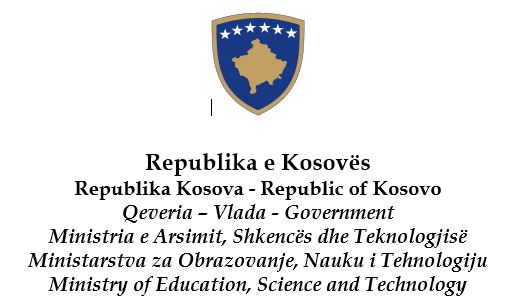 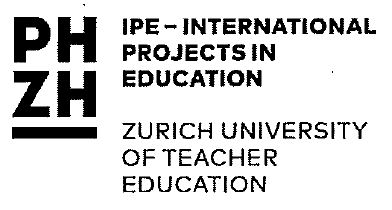 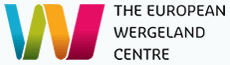 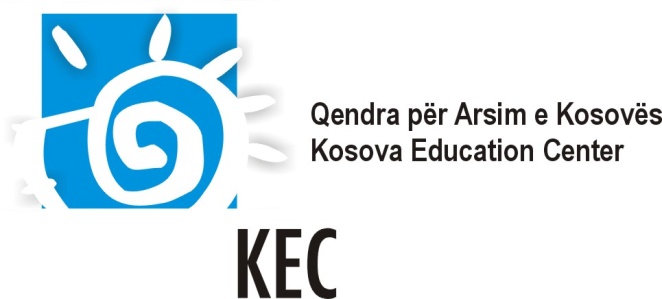 FORMA E APLIKIMIT PËR EKIPIN SHKOLLORJu lutem dorëzoni këtë formë aplikimi më së largu deri më 30 shtator 2016, përmes e-mailit në mmula@kec-ks.org Nëse përzgjedhet, ekipi i propozuar do të marrë njoftimin përmes e-mailit nga organizatorët bashkë me informatat përcjellëse, më së largu deri më 14 tetor 2016.Njoftimi do të dërgohet në adresën e KONTAKTIT që është dhënë në formën e aplikimit.Informatat për ekipin (Ju lutem keni parasysh se i pranojmë vetëm ekipet e plota)Informata për shkollënI. Ju lutem përshkruani motivimin tuaj për të marrë pjesë në Akademi:II. Ju lutem përshkruani idetë tuaja për zbatim dhe shpërndarje të aktiviteteve në shkollë, pas kthimit nga Akademia:III. Gjuhët e punës               Trajnimi do të mbahet në shqip, serbisht dhe anglisht (varësisht nga nevojat e pjesëmarrësve). Është paraparë punë në grupe dhe ajo do të përkrahet në gjuhët lokale. Sesionet e mbajtura në anglisht do të përkthehen.Materialet e trajnimit do të ofrohen në gjuhët e cekura më lartë. Po ashtu materiale shtesë në anglisht do të ofrohen. Prandaj, do të ishte e dëshirueshme nëse së paku një anëtar i ekipit ka njohuri të mira të gjuhës angleze.IV. Në mënyrë që programin e trajnimit ta hartojmë sipas nëvojave tuaja, do të donim që ju të reflektoni për situatën në shkollën tuaj:Vizioni:Çfarë kulture shkollore doni të promovoni në shkollën tuaj përmes pjesëmarrjes në Akademi?…………………………………………………………………………………………………………….Përvojat:Çfarë ka ndodhur në shkollën tuaj/çfarë është punuar në shkollën tuaj lidhur me temat që mbulohen nga Akademia?……………………………………………………………………………………………………………Sfidat: Çfarë sfidash/problemesh keni në shkollën tuaj, në eliminimin e të cilave mendoni se mund t’ju ndihmojë pjesëmarrja në Akademi?……………………………………………………………………………………………………………Data:                                                                                ...………………………….	           Nënshkrimi i drejtorit të shkollës:                         ....…………...….…............Nënshkrimi i mësimdhënësit:                                ....…………………..……..Nënshkrimi i përfaqësuesit të organizatës partnere:      ....……………...................Emri i shkollës:Udhëheqësi i ekipitEmri i mbiemri i plotë: ………..………………………………Tel: ………………………………………………                       E-maili KONTAKTUES: ..............................................(të gjitha njoftimet lidhur me aplikimin do të dërgohen në këtë adresë)1. Drejtori i shkollës (ose zëvendësdrejtori):                         M               F       Viti i lindjes: .................Emri: ..................................................................... Mbiemri:	E-maili: …………………………………………………..Profili akademik: ……………………………………………………….……………………………………………………………………………………………………………………………………..…………Vitet e përvojës si drejtor/zëvendësdrejtor: …………………………………………………...….….……2. Mësimdhënësi:                                                                     M               F       Viti i lindjes: .................Emri: ..................................................................... Mbiemri:	E-maili: …………………………………………………..Profili akademik: ……………………………………………………….……………………………………………………………………………………………………………………………………..…………Mësimdhënës i (lënda/fusha):  .........................................  Vitet e përvojës si mësimdhënës: ……........3. Përfaqësuesi i prindërve ose OJQ-së (ju lutem nënvizoni njërin):                                                                                           M               F       Viti i lindjes: .................Emri: ..................................................................... Mbiemri:	E-maili: …………………………………………………..Profili akademik: ……………………………………………………….……………………………………………………………………………………………………………………………………………….Pozita aktuale: …………………………………………………………………………………………….Emri i shkollës: ......................................................................................................................................................Adresa:	.Tel.: ....................…………  Fax: ...…..……………….…… E-mail: ...............................................................Mosha e nxënësve:              prej: ……………….…... deri: ….…….....….............Lloji i shkollës: ...................................................................................................................................................